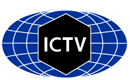 Part 1: TITLE, AUTHORS, APPROVALS, etcAuthor(s) and email address(es)Author(s) institutional address(es) (optional)Corresponding authorList the ICTV Study Group(s) that have seen this proposalICTV Study Group comments and response of proposerICTV Study Group votes on proposalAuthority to use the name of a living personSubmission datesICTV-EC comments and response of the proposerPart 2: NON-TAXONOMIC PROPOSALText of proposalPart 3: TAXONOMIC PROPOSALName of accompanying Excel moduleAbstractText of proposalSupporting evidenceTable 1: Summary of the 59 new species and the exemplar sequences.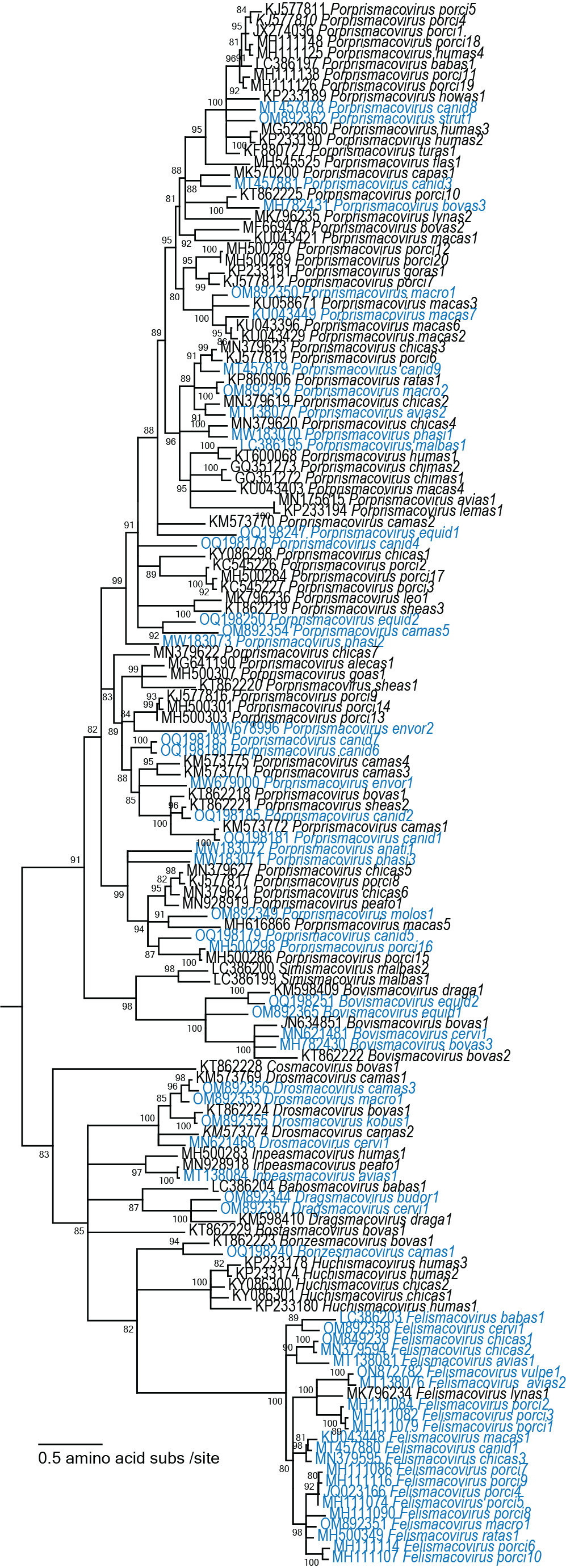 Figure 1: Maximum likelihood phylogenetic tree of the Rep amino acid sequences of reprehensive member of each species and rooted with a subset of Reps of nanoviruses. The Rep sequence alignment was constructed with MAFFT [3] and trimmed with TrimAL [4] using the gappyout option. The final alignment contained 199 amino-acid sites and was used to infer a maximum likelihood phylogenetic with PhyML [5] with LG+F+I+G4 substitution model. New species are highlighted in blue font.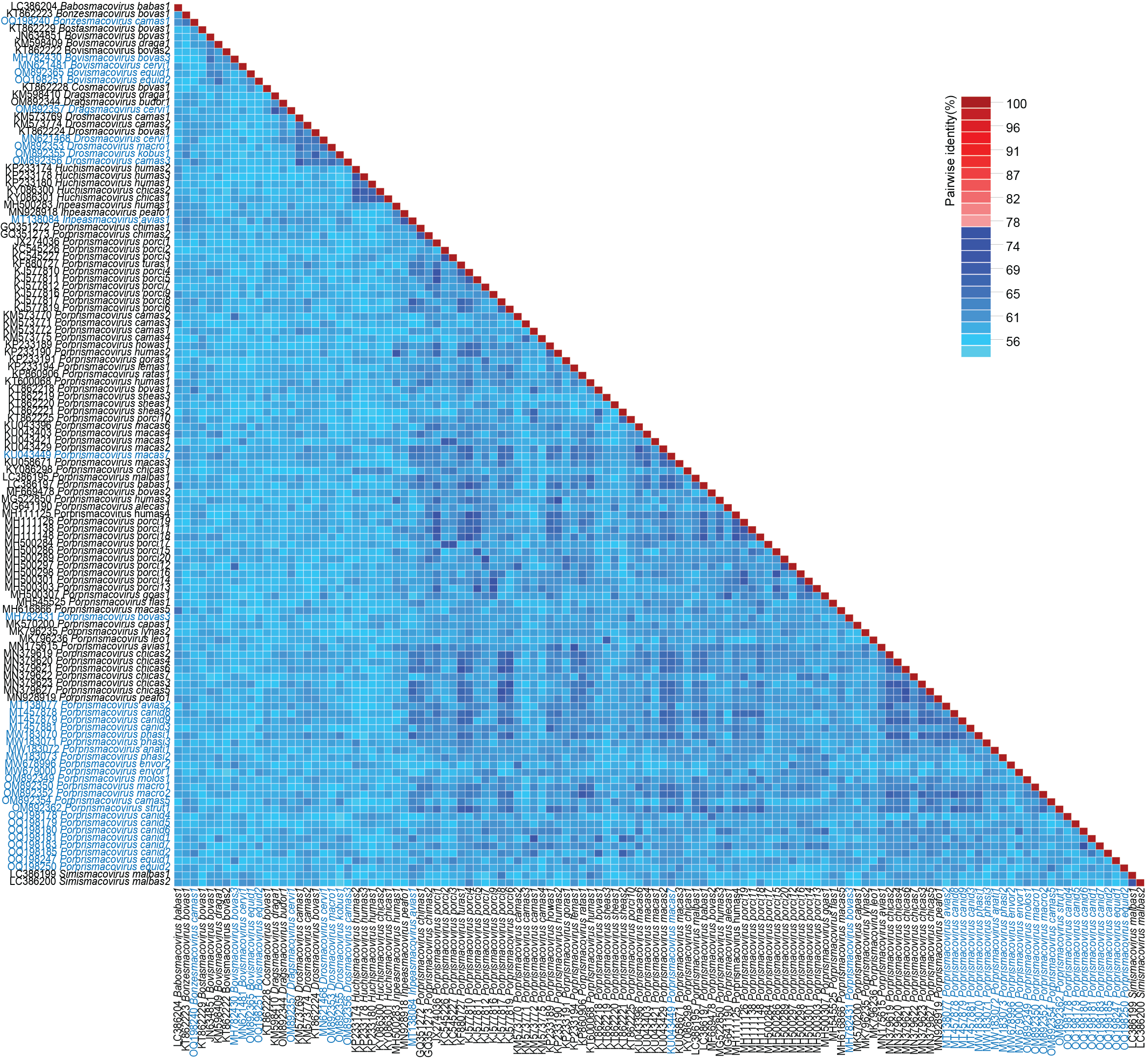 Figure 2: Pairwise identity matrix of the genome sequences of a representative member from each species in the genera Babosmacovirus, Bonzesmacovirus, Bostasmacovirus, Bovismacovirus, Cosmacovirus, Dragsmacovirus, Drosmacovirus, Huchismacovirus, Inpeasmacovirus, Porprismacovirus and Simismacovirus determined using SDT v1.2 [6]. New species are highlighted in blue font.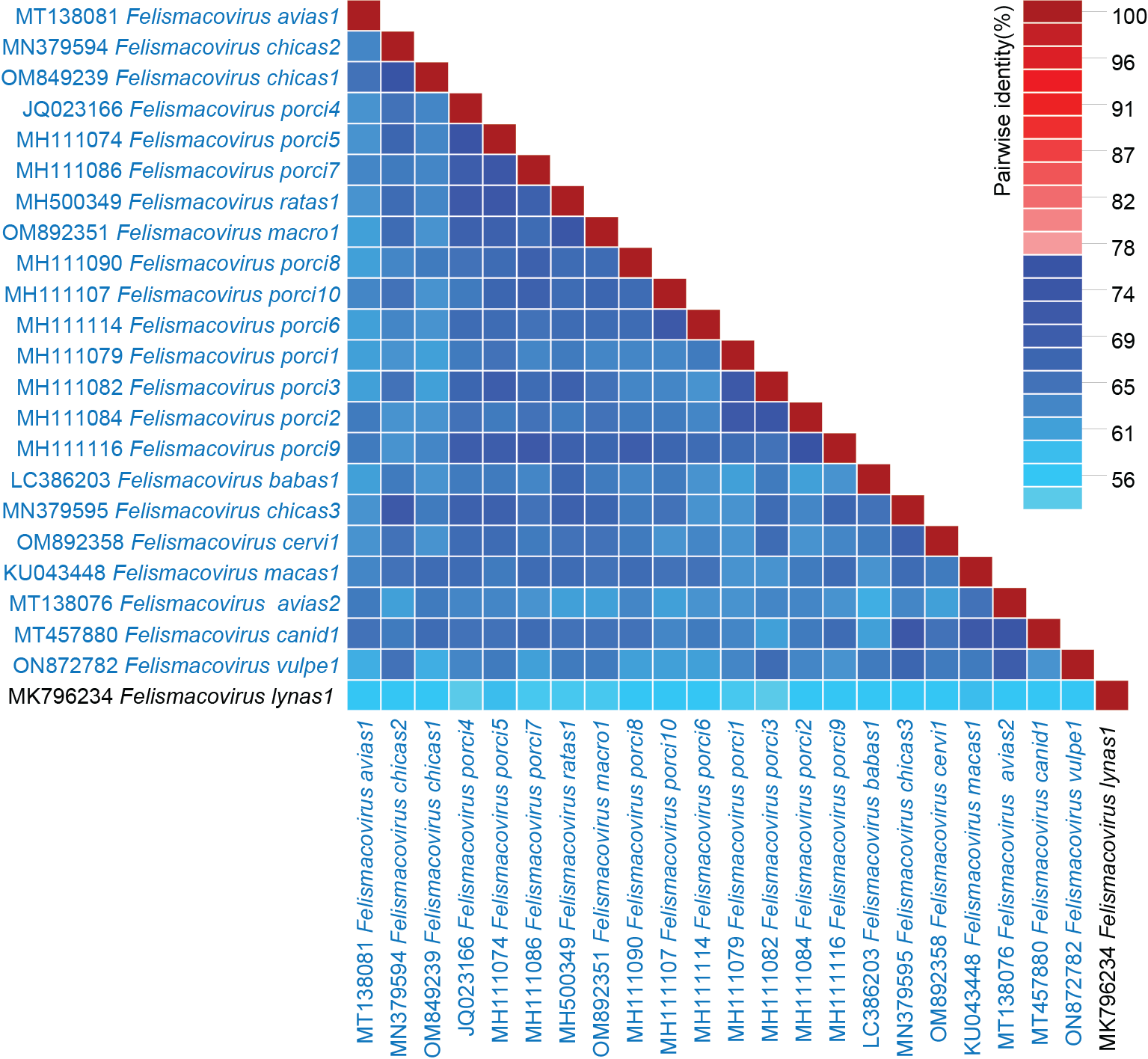 Figure 3: Pairwise identity matrix of the genome sequences of a representative member from each species in the genus Felismacovirus determined using SDT v1.2 [6]. New species are highlighted in blue font. Felismacovirus genomes have the Rep and CP organized in a unidirectional orientation.ReferencesKrupovic M, Varsani A. 2021. A 2021 taxonomy update for the family Smacoviridae. Arch Virol. 166:3245–3253. PMID: 34546431 DOI: 10.1007/s00705-021-05224-6Varsani A, Krupovic M (2018) Smacoviridae: a new family of animal-associated single-stranded DNA viruses. Arch Virol 163:2005-2015. PMID: 29572596; DOI: 10.1007/s00705-018-3820-zKatoh K, Rozewicki J, Yamada KD (2019) MAFFT online service: multiple sequence alignment, interactive sequence choice and visualization. PMID: 28968734; Brief Bioinform 20:1160-1166. DOI: 10.1093/bib/bbx108Capella-Gutierrez S, Silla-Martinez JM, Gabaldon T (2009) trimAl: a tool for automated alignment trimming in large-scale phylogenetic analyses. Bioinformatics 25:1972-1973. PMID: 19505945; DOI: 10.1093/bioinformatics/btp348Guindon S, Dufayard JF, Lefort V, Anisimova M, Hordijk W, Gascuel O (2010) New algorithms and methods to estimate maximum-likelihood phylogenies: assessing the performance of PhyML 3.0. Syst Biol 59:307-321. PMID: 20525638; doi: 10.1093/sysbio/syq010Muhire BM, Varsani A, Martin DP (2014) SDT: a virus classification tool based on pairwise sequence alignment and identity calculation. PMID: 2525989; PLoS One 9:e108277. DOI: 10.1371/journal.pone.0108277Code assigned:2023.011DShort title: Establishing 59 new species in the family SmacoviridaeShort title: Establishing 59 new species in the family SmacoviridaeShort title: Establishing 59 new species in the family SmacoviridaeVarsani M, Krupovic MArvind.varsani@asu.edu; mart.krupovic@pasteur.frThe Biodesign Center for Fundamental and Applied Microbiomics, Center for Evolution and Medicine, School of Life sciences, Arizona State University, Tempe, AZ 85287-5001, USA [AV]Institut Pasteur, Université Paris Cité, CNRS UMR6047, Archaeal Virology Unit, 25 rue du Dr Roux, 75015 Paris, France [MK]Arvind VarsaniStudy GroupNumber of membersNumber of membersNumber of membersStudy GroupVotes supportVotes againstNo voteIs any taxon name used here derived from that of a living person (Y/N)NTaxon namePerson from whom the name is derivedPermission attached (Y/N)Date first submitted to SC Chair23 June 2023Date of this revision (if different to above)14 Aug 20232023.011D.N.v2.Smacoviridae_59nsp.xlsxThere are 12 genera in the family Smacoviridae. Here we propose to establish 59 new species in the genera Porprismacovirus (n=25), Inpeasmacovirus (n=1), Felismacovirus (n=22), Drosmacovirus (n=4), Dragsmacovirus (n=2), Bovismacovirus (n=4) and Bonzesmacovirus (n=1).SpeciesAccession #DescriptionhostisolateBonzesmacovirus camas1OQ198240MAG: Smacoviridae CM13_SmacocamelCM13_SmacoBovismacovirus bovas3MH782430Genomoviridae sp. C021765dairy cowC021765Bovismacovirus cervi1MN621481CRESS virus sp. UJSL004forest musk deerUJSL004Bovismacovirus equid1OM892365MAG: Smacoviridae sp. 215Smaco-1wild horse215Smaco-1Bovismacovirus equid2OQ198251MAG: Smacoviridae D33_Smaco_3donkeyD33_Smaco_3Dragsmacovirus budor1OM892344MAG: Smacoviridae sp. 132Smaco-3takin132Smaco-3Dragsmacovirus cervi1OM892357MAG: Smacoviridae sp. 195Smacodeer195SmacoDrosmacovirus camas3OM892356MAG: Smacoviridae sp. 190Smacocamel190SmacoDrosmacovirus cervi1MN621468CRESS virus sp. UJSL002forest musk deerUJSL002Drosmacovirus kobus1OM892355MAG: Smacoviridae sp. 180Smacowaterbuck180SmacoDrosmacovirus macro1OM892353MAG: Smacoviridae sp. 172Smacowhite kangaroo172SmacoFelismacovirus avias2MT138076Smacoviridae sp. w3chi090cir1Avianw3chi090cir1Felismacovirus avias1MT138081Smacoviridae sp. w3chi091cir5Avianw3chi091cir5Felismacovirus babas1LC386203Papio kindae associated smacovirus 1/ZM09-64Papio kindae1/ZM09-64Felismacovirus canid1MT457880Raccoon dog stool-associated smacovirus 3 CJY6raccoon dog3 CJY6Felismacovirus cervi1OM892358MAG: Smacoviridae sp. 198Smacowhite-lipped deer198SmacoFelismacovirus chicas1OM849239Cressdnaviricota sp. Y02-smal-02Gallus gallusY02-smal-02Felismacovirus chicas2MN379594Chicken virus mg5_1345Gallus gallusmg5_1345Felismacovirus chicas3MN379595Chicken virus mg6_1197Gallus gallusmg6_1197Felismacovirus macas1KU043448Unidentified circular ssDNA virus cg5862 Macaca mulattacg5862Felismacovirus macro1OM892351MAG: Smacoviridae sp. 167Smaco-2macropusrufus167Smaco-2Felismacovirus porci1MH111079CRESS virus sp. 17489x95_4644Sus scrofa domesticus17489x95_4644Felismacovirus porci10MH111107CRESS virus sp. 17668x34_1256Sus scrofa domesticus17668x34_1256Felismacovirus porci2MH111084CRESS virus sp. 17668x41_1812Sus scrofa domesticus17668x41_1812Felismacovirus porci3MH111082CRESS virus sp. 17499x9_1430Sus scrofa domesticus17499x9_1430Felismacovirus porci4JQ023166Pig stool associated circular ssDNA virus GER2011Sus scrofa domesticusGER2011Felismacovirus porci5MH111074CRESS virus sp. 17489x12_563Sus scrofa domesticus17489x12_563Felismacovirus porci6MH111114CRESS virus sp. 17489x27_1313Sus scrofa domesticus17489x27_1313Felismacovirus porci7MH111086CRESS virus sp. 17668x7_933Sus scrofa domesticus17668x7_933Felismacovirus porci8MH111090CRESS virus sp. 17489x57_911Sus scrofa domesticus17489x57_911Felismacovirus porci9MH111116CRESS virus sp. 17489x90_2227Sus scrofa domesticus17489x90_2227Felismacovirus ratas1MH500349Rat associated smacovirus 22084x8_1043Rattus argentiventer22084x8_1043Felismacovirus vulpe1ON872782MAG: Vulpes vulpes-associated smacovirus SMCO22Vulpes vulpesSMCO22Inpeasmacovirus avias1MT138084MAG: Smacoviridae sp. wbp226sma1Avianwbp226sma1Porprismacovirus anati1MW183072MAG: Cygnus columbianus Smacoviridae sp. swn66sma1Cygnus columbianusswn66sma1Porprismacovirus avias2MT138077MAG: Smacoviridae sp. w3chi091cir1Avianw3chi091cir1Porprismacovirus bovas3MH782431Genomoviridae sp. C025899dairy cowC025899Porprismacovirus camas5OM892354MAG: Smacoviridae sp. 173Smacoalpaca173SmacoPorprismacovirus canid1OQ198181MAG: Canine associated porprismacovirus SmacoviridaeDogfe369C1canineSmacoviridaeDogfe369C1Porprismacovirus canid2OQ198185MAG: Canine associated porprismacovirus SmacoviridaeDogfe322C1canineSmacoviridaeDogfe322C1Porprismacovirus canid3MT457881Raccoon dog stool-associated smacovirus 4 CJY7raccoon dog4 CJY7Porprismacovirus canid4OQ198178MAG: Canine associated porprismacovirus SmacoviridaeDogfe433C1canineSmacoviridaeDogfe433C1Porprismacovirus canid5OQ198179MAG: Canine associated porprismacovirus SmacoviridaeDogfe401C1canineSmacoviridaeDogfe401C1Porprismacovirus canid6OQ198180MAG: Canine associated porprismacovirus SmacoviridaeDogfe373C1canineSmacoviridaeDogfe373C1Porprismacovirus canid7OQ198183MAG: Canine associated porprismacovirus SmacoviridaeDogfe342C1canineSmacoviridaeDogfe342C1Porprismacovirus canid8MT457878Raccoon dog stool-associated smacovirus 1 CJY4raccoon dogCJY4Porprismacovirus canid9MT457879Raccoon dog stool-associated smacovirus 2 CJY5raccoon dogCJY5Porprismacovirus envor1MW679000Virus sp. D3_464DustD3_464Porprismacovirus envor2MW678996Virus sp. D3_567DustD3_567Porprismacovirus equid1OQ198247MAG: Smacoviridae D23_SmacodonkeyD23_SmacoPorprismacovirus equid2OQ198250MAG: Smacoviridae D33_Smaco_2donkeyD33_Smaco_2Porprismacovirus macas7KU043449Macaca mulatta feces associated virus 1 cg6982Macaca mulatta (Rhesus macaque)cg6982Porprismacovirus macro1OM892350MAG: Smacoviridae sp. 167Smaco-1macropusrufus167Smaco-1Porprismacovirus macro2OM892352MAG: Smacoviridae sp. 171Smacored-necked wallaby171SmacoPorprismacovirus molos1OM892349MAG: Smacoviridae sp. 164Smaco-1monkey164Smaco-1Porprismacovirus phasi1MW183070MAG: Chrysolophus pictus Smacoviridae sp. gps222sma2Chrysolophus pictusgps222sma2Porprismacovirus phasi2MW183073MAG: Pavo cristatus Smacoviridae sp. blp211sma3Pavo cristatusblp211sma3Porprismacovirus phasi3MW183071MAG: Chrysolophus pictus Smacoviridae sp. gps222sma6Chrysolophus pictusgps222sma6Porprismacovirus strut1OM892362MAG: Smacoviridae sp. 207Smacoostrich207Smaco